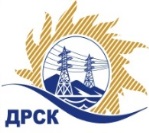 Акционерное Общество«Дальневосточная распределительная сетевая  компания»ПРОТОКОЛ ПЕРЕТОРЖКИСпособ и предмет закупки: запрос предложений  на право заключения Договора на поставку «Опоры центрифугированные железобетонные» для нужд филиала АО «ДРСК» «Амурские электрические сети», закупка 25р. 2.1.2 ГКПЗ 2018.          Планируемая стоимость закупки в соответствии с ГКПЗ:  8 326 230,00 рублей без учета НДСПРИСУТСТВОВАЛИ: члены постоянно действующей Закупочной комиссии 1-го уровня АО «ДРСК». ВОПРОСЫ ЗАСЕДАНИЯ ЗАКУПОЧНОЙ КОМИССИИ:В адрес Организатора закупки  поступили 2 (одна)  заявка на участие в  процедуре переторжки.Вскрытие конвертов было осуществлено в электронном сейфе Организатора закупки на  ЕЭТП, в сети «Интернет»: https://rushydro.roseltorg.ru автоматически.Дата и время начала процедуры вскрытия конвертов с заявками на участие в переторжке: в 11:00 часов благовещенского времени 17.112017 г Место проведения процедуры вскрытия конвертов с заявками на участие в процедуре переторжки: в сети «Интернет»: https://rushydro.roseltorg.ruСекретарь Закупочной комиссии 1 уровня  АО «ДРСК»                    		                                                                   Т.В. ЧелышеваТерёшкина Г.М. Тел. 4162-397260№ 01/МКС-Пг. Благовещенск17 ноября  2017 г.№п/пНаименование Участника закупки и место нахожденияЦена заявки до переторжки, руб. без НДС.Цена заявки после переторжки без НДС, руб.1Общество с ограниченной ответственностью "Группа Компаний Энергоцентр" 
ИНН/КПП 5902233179/590201001 
ОГРН 11359020018178 309 280.008 191 560,002Общество с ограниченной ответственностью "Производственное объединение "Гарантия" 
ИНН/КПП 6674335237/667401001 
ОГРН 10966740140518 306 400.008 098 800,00